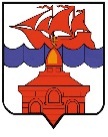 РОССИЙСКАЯ ФЕДЕРАЦИЯКРАСНОЯРСКИЙ КРАЙТАЙМЫРСКИЙ ДОЛГАНО-НЕНЕЦКИЙ МУНИЦИПАЛЬНЫЙ РАЙОНАДМИНИСТРАЦИЯ СЕЛЬСКОГО ПОСЕЛЕНИЯ ХАТАНГАПОСТАНОВЛЕНИЕ25.08.2023 г.                                                                                              № 136 – П О подготовке и проведении мероприятий празднования Дня Хатанги - 2023В соответствии с Федеральным законом от 06.10.2003 № 131-ФЗ «Об общих принципах организации местного самоуправления в Российской Федерации», на основании пункта 1 статьи 351 Устава сельского поселения Хатанга, для сохранения поселенческих традиций,ПОСТАНОВЛЯЮ:Провести в с. Хатанга 8-9 сентября 2023 года мероприятия, посвященные празднованию Дня Хатанги. Утвердить состав организационного комитета по подготовке и проведению Дня Хатанги, согласно приложению № 1. Утвердить план организационных мероприятий по подготовке и проведению Дня Хатанги, согласно приложению № 2.Утвердить программу праздничных мероприятий, посвященных Дню Хатанги, согласно приложению № 3. МБУК «Хатангский культурно-досуговый комплекс»                          (Левштанова Г.П.) подготовить и провести праздничные мероприятия, представить организационному комитету сценарные планы мероприятий учреждений культуры с. Хатанга.Отделу культуры, молодежной политики и спорта Администрации сельского поселения Хатанга (Рудинский М.Г.) организовать и провести спортивные и досуговые мероприятия, посвященные празднованию Дня Хатанги, представить организационному комитету планы проведения мероприятий.Экономическому отделу Администрации сельского поселения Хатанга (Коваленко Е.И.) провести работу с торговыми предприятиями по организации ярмарки 09 сентября 2023 года. Информацию об участниках ярмарки представить организационному комитету.  Отделу делопроизводства и кадрового обеспечения Администрации сельского поселения Хатанга (Мосылева С.П.) организовать освещение праздничных мероприятий на официальном сайте органов местного самоуправления сельского поселения Хатанга.  Рекомендовать:      9.1. ТМКОУ ДО «Хатангский центр детского творчества»                   (Широких П.А.) организовать детскую игровую площадку в месте проведения  праздничных   мероприятий 09 сентября 2023 года.  Краевому государственному бюджетному учреждению здравоохранения Таймырская районная больница № 1»                                 (Чумляков С.В.) обеспечить медицинское сопровождение  праздничных массовых мероприятий 09 сентября 2023 года в                           с. Хатанга. Пожарно-спасательной части № 74 16 Пожарно-спасательного отряда Федеральной Противопожарной Службы Государственной Противопожарной Службы Главного Управления МЧС России по Красноярскому краю (Тимшин А.А.) обеспечить пожарную безопасность в местах проведения мероприятий 8-9 сентября 2023 года в с. Хатанга. Отделению полиции Отдела МВД России по Таймырскому Долгано-Ненецкому району (Благодаров К.А.) обеспечить охрану общественного порядка,  общественную безопасность в местах проведения праздничных мероприятий и обеспечить  безопасность движения транспорта и пешеходов, временно ограничить движение транспортных средств 09 сентября 2023 года в с. Хатанга. Руководителям предприятий, организаций, находящимся на территории с. Хатанга, обеспечить участие работников в подготовительных и праздничных мероприятиях, оказать содействие в предоставлении материалов, транспорта, изготовлении праздничной атрибутики, оформлении территории. Опубликовать постановление в Информационном бюллетене Хатангского сельского   Совета депутатов и Администрации сельского поселения Хатанга и на официальном сайте органов местного самоуправления сельского поселения Хатанга www.hatanga24.ru. Контроль за исполнением настоящего постановления возложить на заместителя Главы сельского поселения Хатанга по вопросам культуры, молодежной политики и спорта Зоткину Т.В.Постановление вступает в силу с момента подписания.Глава сельского поселения Хатанга				        А.С. ДоронинПриложение № 1к постановлению Администрации сельского поселения Хатангаот 25.08.2023 г.  № 136-ПСОСТАВ*организационного комитета по подготовке и проведениюДня Хатанги* Заседание оргкомитета считается правомочным, если на нем присутствует не менее половины его состава. В случае невозможности личного присутствия на заседании члена оргкомитета, его обязанности в оргкомитете исполняет лицо, замещающее его по должности в установленном порядкеПриложение № 2к постановлению Администрации сельского поселения Хатангаот 25.08.2023 г. № 136-ППланорганизационных мероприятий по подготовке и проведениюДня Хатанги Приложение № 3к постановлению Администрации сельского поселения Хатангаот 25.08.2023 г. № 136-ППрограмма праздничных мероприятий, посвященныхДню Хатанги   Зоткина Татьяна Валериевна    Рудинский Михаил Георгиевич       -    заместитель Главы сельского поселения Хатанга по социальным вопросам, культуре и спорту, председатель оргкомитета.исполняющий обязанности начальника Отдела культуры, молодежной политики и спорта Администрации сельского поселения Хатанга; заместитель председателя оргкомитета.Немцова Дарья Валерьевна              -                  ведущий специалист Отдела культуры, молодежной политики и спорта Администрации сельского поселения Хатанга, секретарь оргкомитета.Члены оргкомитета:Члены оргкомитета:Мосылёва Светлана Павловна         -     начальник Отдела делопроизводства и кадрового обеспечения Администрации сельского поселения Хатанга;Коваленко Елена Ильинична           -           начальник Экономического отдела Администрации сельского поселения Хатанга;Мочалова Ольга Сергеевна              -           исполняющая обязанности начальника Отдела ЖКХ, благоустройства и градостроительства Администрации сельского поселения Хатанга; Левштанова Галина Прокопьевна    -        Федосеева Майя Ербуковна              -   Попова Яна Геннадьевна                  -                                                                                            исполняющая обязанности директора Муниципального бюджетного учреждения культуры «Хатангский культурно-досуговый комплекс»;заведующая Центром народного творчества муниципального бюджетного учреждения культуры «Хатангский культурно-досуговый комплекс»;заведующая Домом культуры с. Хатанга Муниципального бюджетного учреждения культуры «Хатангский культурно-досуговый комплекс»;Большакова Надежда Васильевна    -заместитель начальника Управления образования Администрации ТДНМР – начальник Отдела образовательных учреждений сельского поселения Хатанга (по согласованию);Романенко Александр Васильевич  - 	исполняющий обязанности генеральный директор ООО «Энергия» (по согласованию);Благодаров Константин                     -          Александрович                             начальник Отделения полиции Отдела МВД России по ТДНМР (по согласованию).№п/пНаименованиеСрок исполненияСрок исполненияИсполнитель12334Организационно – деловые мероприятияОрганизационно – деловые мероприятияОрганизационно – деловые мероприятияОрганизационно – деловые мероприятияОрганизационно – деловые мероприятия1Проведение заседаний оргкомитета по вопросам подготовки мероприятий Дня Хатанги01.09.2023Председатель оргкомитетаПредседатель оргкомитета2Информирование руководителей предприятий, организаций, индивидуальных предпринимателей, рассылка постановлениядо 29.08.2023Заместитель председателя оргкомитета Заместитель председателя оргкомитета 3Организация мероприятий по награждению в связи с празднованием Дня Хатанги (информирование, заседание наградной комиссии, представление, оформление поощрений)01.08.2023 -  05.09.2023Наградная комиссия сельского поселения  ХатангаЗоткина Т.В. Отдел  делопроизводства и кадрового обеспечения Администрации сельского поселения Хатанга, Хатангский сельский Совет депутатов  Наградная комиссия сельского поселения  ХатангаЗоткина Т.В. Отдел  делопроизводства и кадрового обеспечения Администрации сельского поселения Хатанга, Хатангский сельский Совет депутатов  4Подготовка персонального поздравления Главы сельского поселения  Хатанга с  Днем Хатанги, рассылка, поздравление почетных жителей Таймыра и Хатангского района. до 01.09.2023Отдел  делопроизводства и кадрового обеспечения Администрации сельского поселения Хатанга Отдел  делопроизводства и кадрового обеспечения Администрации сельского поселения Хатанга 5Утверждение списка, направление приглашений почетным гостям до 28.08.2023Отдел  делопроизводства и кадрового обеспечения Администрации сельского поселения Хатанга Отдел  делопроизводства и кадрового обеспечения Администрации сельского поселения Хатанга 6Встреча делегаций, почетных гостей 08.09.2023 -12.09.2023 Отдел  делопроизводства и кадрового  обеспечения Администрации сельского поселения Хатанга Отдел  делопроизводства и кадрового  обеспечения Администрации сельского поселения Хатанга 7Заключение и исполнение муниципального контракта по изготовлению и доставке товаров для проведения общепоселенческого мероприятия (баннеры 2шт, мемориальная доска, интерьерная печать), методическая помощьдо 01.09.2023Экономический отдел  Администрации сельского поселения Хатанга Экономический отдел  Администрации сельского поселения Хатанга 8Направление  обращения в Отдел полиции с. Хатанга по вопросам охраны общественного порядка во время проведения праздничных мероприятий с указанием места и времени ограничения движения. до 01.09.2023Отдел культуры, молодежной политики и спорта Администрации сельского поселения ХатангаОтдел культуры, молодежной политики и спорта Администрации сельского поселения Хатанга9Информирование ИП, СРО, ТО и населения об участии в ярмарке, подаче заявокдо 31.08.2023Экономический отдел, Отдел по развитию традиционных промыслов и обеспечению жизнедеятельности поселков Администрации сельского поселения ХатангаЭкономический отдел, Отдел по развитию традиционных промыслов и обеспечению жизнедеятельности поселков Администрации сельского поселения ХатангаИнформационное обеспечениеИнформационное обеспечениеИнформационное обеспечениеИнформационное обеспечениеИнформационное обеспечение1Информационная поддержка праздничных мероприятий, их анонсирование на официальном сайте ОМСУ сельского поселения Хатангав период 28.08 – 15.09.2023в период 28.08 – 15.09.2023Отдел делопроизводства и кадрового обеспечения Администрации сельского поселения Хатанга 2Информирование населения о праздничных мероприятиях (афиши,  сайт МБУК «КДК», соцсети, газета «Таймыр»), выпуски ТВ 06 и 13 сентября 2023 г. В соответствии с регламентомВ соответствии с регламентомМБУК «КДК» 3Представление информации на долганском языке видеоролик и в газету «Таймыр»август  2023август  2023ЦНТ МБУК «КДК» 4Оформление афиши ко Дню Хатанги, размещениеДо 01.09.2023До 01.09.2023ЦНТ МБУК «КДК» Организационно - творческие мероприятияОрганизационно - творческие мероприятияОрганизационно - творческие мероприятияОрганизационно - творческие мероприятияОрганизационно - творческие мероприятия 1Составление перечня необходимого реквизита  и  оборудования для проведения мероприятийавгуст август Заседание оргкомитета  2Определение праздничных культурно-массовых мероприятий ДК, ЦНТ, ЦБС (сценарные  планы)  до 28.08.2023до 28.08.2023МБУК «КДК» 3Организация проведения  праздничной  программы  и тематических выставок . до 08.09.2023до 08.09.2023ЦНТ МБУК «КДК»  4Предложения  и утверждение схемы размещения объектов торговли, культурных, спортивных мероприятий на уличной площадке в день празднования Дня Хатанги.  01.09.202301.09.2023Заседание оргкомитета, отдел культуры5План спортивных и досуговых мероприятий до 01.09.2023до 01.09.2023Отдел культуры, молодежной политики и спорта Администрации сельского поселения Хатанга 6План организации детской игровой площадки: место размещения, оформление, реквизит, мероприятиядо 05.09.2023до 05.09.2023ТМКОУ ДО «Хатангский центр детского творчества»7Музыкальная подборка тематических песен для уличной трансляции.до 01.09.2023до 01.09.2023ЦНТ с. Хатанга МБУК «КДК» 8План оформления Дома культуры (эскизы, макеты, описание)до 01.09. 2023до 01.09. 2023ДК с. Хатанга МБУК «КДК» 9План оформления уличной площадки у Дома культуры (эскизы, макеты, описание) до 01.09. 2023до 01.09. 2023ЦНТ МБУК «КДК» БлагоустройствоБлагоустройствоБлагоустройствоБлагоустройствоБлагоустройство1Организовать и провести субботники трудовых коллективов, обучающихся, волонтеров, жителей многоквартирных домов07-08.2023 07-08.2023 Руководители предприятий,Отдел ЖКХ, благоустройства и градостроительства Администрации сельского поселения Хатанга 2Установка баннеров  и торжественное открытие мемориальной доски, посвященных участнику СВО  До 10.09.2023До 10.09.2023Отдел ЖКХ, благоустройства и градостроительства и Отдел культуры Администрации сельского поселения Хатанга3Подключение к электросети уличного светового и звукового оборудования МБУК «КДК». Установка флагштоков по ул. Советская.до 09.09.2023до 09.09.2023ООО «Энергия» 4Проведение работ по поддержанию чистоты и порядка в местах проведения  праздничных мероприятий и на прилегающих территориях по их окончанию. Установка дополнительных урн (емкостей) для мусора.06.09.2023 - 11.09.202306.09.2023 - 11.09.2023Отдел ЖКХ, благоустройства и градостроительства Администрации сельского поселения Хатанга5Транспортное обеспечение организаторов праздника (подвоз реквизита, оборудования и др.)09.09.2023 09.09.2023 Администрация СП Хатанга 6Оформление Центральной праздничной площадки, установка трибун для зрителей. 08.09.202308.09.2023МБУК «КДК»7Организация работы торговых точек во время проведения праздничных мероприятий на уличной площадке Дома культуры 09.09.202309.09.2023Экономический отдел Администрации сельского поселения Хатанга  8Организация охраны и правопорядка во время проведения мероприятия. Ограничение движения.Обеспечение готовности дежурной оперативной группы.08.09-09.09.2023 г.08.09-09.09.2023 г.Отделение полиции Отдела МВД России по Таймырскому Долгано-Ненецкому муниципальному району п/пВремя и место проведенияНаименование мероприятияОтветственный17-8 сентябряМузей природы и этнографии с. Хатанга  Фестиваль ремесел Хатанги - 2023Департамент «Таймырский» ФГБУ «Заповедники Таймыра»Чарду А.А., тел. 2 -12- 3938-9 сентября Фойе ДК с Хатанга Выставка  изделий декоративного прикладного искусства «Добрых рук мастерство»ДК с. Хатанга МБУК «КДК» Попова Я.Г., тел. 2-10-85431 августа –3 сентября   Выставочный зал «Заповедники Таймыра» Выездная выставка «ААН-ДОЙДУ». Животный мир в фольклоре долганДепартамент «Таймырский» ФГБУ «Заповедники Таймыра»Чарду А.А., тел. 2 -12- 39 59 сентября 14:00-16:00Площадка у администрации (баннер) Молодежная площадка «Хатанга молодая». Открытие баннера участнику СВО.Отдел культуры, МПиС Администрации СП Хатанга Рудинский  М.Г. тел.2-12-5566-20 сентября в образовательных учрежденияхВыставки рисунков, изделий декоративно-прикладного творчества «Сияние красок северной земли» Руководители образовательных учреждения 709 сентября 13.00 – 14.00Центральная площадка ДК с. ХатангаНациональные виды спорта- прыжки через нарты,- метание маута на хорей,- перетягивание палкиОтдел культуры, МПиС Администрации СП Хатанга Рудинский М.Г., тел.2-12-55Молчанов А.С. – учитель физкультуры ТМКОУ  «Хатангская школа-интернат», тренер по северному многоборью, по согласованию809  сентября 13.00.Центральная  площадка ДКс. Хатанга Выставка-ярмарка изделий декоративно-прикладного искусства «Арбат по –хатангски»Центр народного творчества МБУК «КДК»Федосеева М.Е. тел.2-14-00909 сентября 13.00 – 14.00площадь у здания почтыДетская игровая площадка « Это могут наши дети! »Директор ТМК ОУДО«Хатангский центр детского творчества»Широких П.А тел.2- 14-9510С 01.08. по 20.09Буклет «село Хатанга»ЦБС МБУК «КДК»с. Хатанга Чалая И.А. Э, тел.2-18-011102.09-20.09Фотовыставка «История Хатанги в лицах»ЦБС МБУК «КДК»с. Хатанга Чалая И.А. Э, тел.2-18-011209 сентября14.00 – 16.00 ч. Центральная  площадка ДКс. Хатанга Торжественное мероприятие: - поздравление Главы и Председателя Совета депутатов, почетных гостей; - награждение и вручение памятных подарков;-праздничный концерт .Центр народного творчества МБУК «КДК»Федосеева М.Е. тел.2- 14-001309 сентября13.00 - 14.0016.00 – 18.00 ч.Центральная  площадка ДКс. Хатанга Музыкальный марафон (музыка на площади до концерта и после концерта) Центр народного творчества МБУК «КДК»Федосеева М.Е. тел.2-14-001409 сентября 14.00 – 17.00 ч. Праздничная ярмарка «Хатанги дары и богаты, и щедры!»  Экономический отдел Администрации сельского поселения ХатангаКоваленко Е.И.  тел. 2-19-581514-16 сентябряЭкскурсинный маршрут с.ХатангаОбзорная экскурсия «По памятным местам Хатанги» (для учащихся 5-7 классов ХСШИ)ЦНТ МБУК «КДК»Пупкова О.В. тел.2 -14-001604 сентября12 сентября20.00Информация в СМИ  «С днем рождения, Хатанга!»Анонс, итог.ИЦ МБУК «КДК»Ковальчук Н.И.тел.2- 15-53